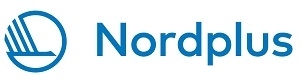 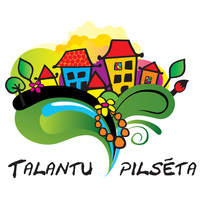 Projekta kartīteProject cardPROJEKTA NOSAUKUMS„Kā padarīt mūsu kopējo vēsturi redzamāku ar moderniem tekstila dizainiem.” (Nordplus Tekstīlijas)PROJEKTA NUMURSNORDPLUS Pieaugušo projekts NPAD – 2020/10048PROJEKTA ĪSTENOŠANAS LAIKS2021.gada oktobris – 2023.gada decembris (pagarināts)PROJEKTA MĒRĶIŠī attīstības projekta mērķis ir izstrādāt inovatīvus kursus pieaugušo izglītībai, mācīšanās saturu un mūsdienīgus mācību materiālus un idejas pieaugušo izglītībai tekstilmākslas jomā.Mērķis dalībnieku līmenī ir iemācīties uztvert muzejus kā jaunu ideju avotu, izstrādājot mūsdienīgus tekstilizstrādājumus apģērbu un interjera dizainam.Projekta galvenie uzdevumi:Mērķa  grupa ir tekstilmākslas skolotāji un studenti pieaugušo izglītībā. Palielināsies radošums, sadarbība, valodu zināšanas un digitālās prasmes. Mēs apmeklēsim četru iesaistīto valstu muzejus, fotografēsim un zīmēsim. Sanāksmes notiks divas reizes gadā. Gala kolekcijā būs vismaz desmit jauni modeļi ar attēliem, instrukcijām angļu valodā un piegrieztnēm. Noslēguma sanāksmē 2023. gada beigās visi modeļi būs gatavi fotografēšanai un publicēšanai internetā.SAGAIDĀMIE REZULTĀTIMateriāls būs pieejams visiem internetā, un to varēs izmantot arī entuziasti.  Mācību materiālu izstrādes pamatā ir Somijas un Baltijas valstu muzeju tekstilmateriāli: ornamenti, materiāli, tehnikas, krāsas utt. Iesaistīto valstu seno tekstiliju fotogrāfijas vai zīmējumi  būs pamats mūsdienīgu, ekoloģisku tekstilizstrādājumu projektēšanai, mainot krāsas, materiālus, tehniku uz kaut ko citu un jaunu.INFORMĀCIJA PAR PARTNERĪBUProjekta vadošā organizācija, koordinators  - Anne Sallinen Suunnittelijaopettaja, Pirkan opisto +358 40 133 4213 anne.sallinen@nokiankaupunki.fi Souranderintie 13  37100 Nokia www.pirkanopisto.fi Partneri – Talantu pilsēta (Latvija)Šaķi Trešās Paaudzes Universitāte U3A (Lietuva)KONTAKTINFORMĀCIJARita Liepiņa, Kultūras un izglītības studija,  biedrība Talantu pilsēta, rita@talantupilseta.lv; + 37122131435FB lapa – Textile Nordplus projecthttps://tpprojekti.weebly.com/http://www.talantupilseta.lv/kontakti.htmlProjekta mājas lapa - http://textilesnordpluslatvia.weebly.comPROJEKTA NOSAUKUMS„Making our common craft history visible with modern textile designs” (Nordplus Textiles)PROJEKTA NUMURSNORDPLUS Adult projectNPAD – 2020/10048PROJEKTA ĪSTENOŠANAS LAIKSOctober 2021 - December 2023 (prolonged)PROJEKTA MĒRĶIThe goal of this development project is to produce innovative courses for adult education, learning content and modern learning material and ideas for adult education in the field of textile craft.The aim on participant level is to learn how to see museums as a new source of ideas when designing modern textiles for clothing and interior designs.Projekta galvenie uzdevumi:Target group are textile teachers and students within adult education. Their creativity, co-operation, language skills and digital competence will increase.We´ll visit museums in four participating countries, take photos or make drawings. The meetings shall be held twice a yearThe final collection has at least ten new designs with pictures, instructions in English and patterns. During the final meeting in the end of 2023 all the designs are ready for photo shooting and be published in internet.SAGAIDĀMIE REZULTĀTIMaterial will be achievable to all in internet and can be used by spontaneous enthusiasts too. The basis of the teaching material production is in museum textiles of Finland and the Baltic countries: ornaments, materials, techniques, colors etc. Photos or drawings of old textiles of participating countries is the basis of designing modern, ecologic textiles when changing colors, material, technique into something different and new.INFORMĀCIJA PAR PARTNERĪBULeading partner, coordinator -  Anne Sallinen Suunnittelijaopettaja, Pirkan opisto +358 40 133 4213 anne.sallinen@nokiankaupunki.fi Souranderintie 13  37100 Nokia www.pirkanopisto.fi Partners – NGO Talent City (Latvia) Šakiai Third Age University U3A (Lithuania) KONTAKTINFORMĀCIJARita Liepiņa, Culture and Education studio Talent City(Talantu pilseta), rita@talantupilseta.lv; + 37122131435FB page  – Textile Nordplus projecthttps://tpprojekti.weebly.com/http://www.talantupilseta.lv/kontakti.htmlProject webpage - http://textilesnordpluslatvia.weebly.com